Hi, how are you?I’m fine, thanks, and you?I’m good, thanks.What did you do on Sunday?I went to the mountains. I saw flowers. It was beautiful.Wow! That’s great.What did you do on Sunday?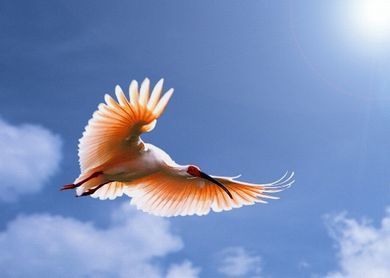 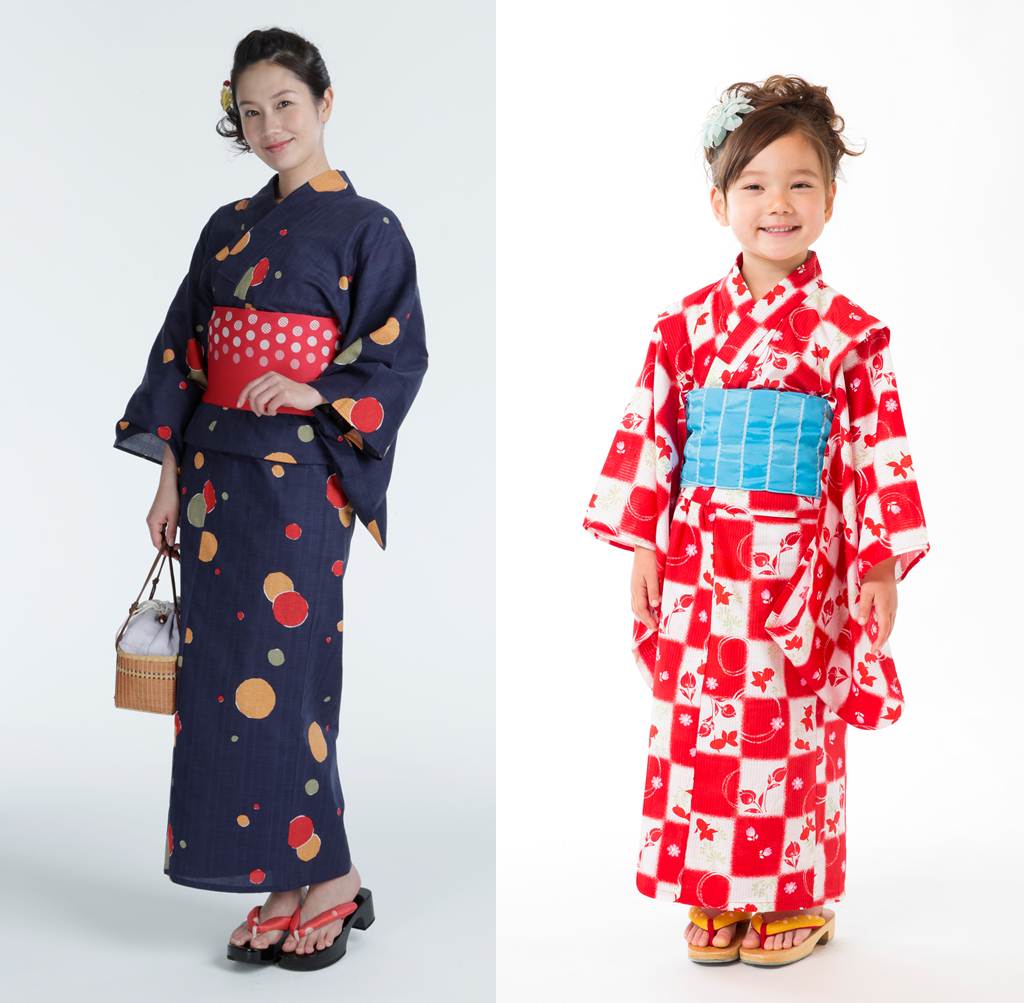 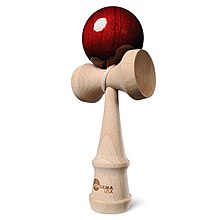 I went to my friend’s house. We saw a movie. It was interesting.Cool. What did you see?I saw Harry Potter.